	Current Partner Institutions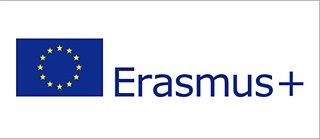 Non-EU countriesUniversityDepartmentCountryVUZF University-SofiaBusiness AdministrationBulgariaSofia University St. Kliment OhridskiBusiness Administration, EconomicsBulgariaCologne UniversityLanguages,Literature and LinguisticsGermanyKoblenz-Landau UniversityTESOLGermanyUniversity of Applied Sciences StralsundHospitality and TourismGermanyFrankfurt UniversityBusiness AdministrationGermanyPanepistimio AigaiouBusinessGreecePanepistimio IoanninonPsychologyGreeceUniversity of Piraeus Business AdministrationGreeceUniversity of PatraBusiness AdministrationGreeceUniversity of Western Macedonia ComputingGreeceUniversity of MacedoniaBusiness AdministrationGreeceUniversity of UdineBusinessItalyUniversity of Studies, TorinoBusiness AdministrationItaly University of Rome Tor VergataBusinessItalyUniversity of PalermoBusiness AdministrationItalyUniversidad de Castilla - La ManchaBusiness, ComputingSpainFrancisco de Vitoria UniversityBusiness AdministrationSpainUniversity of SevilleComputingSpainUniversity of ValenciaMathematicsSpainUniversity of Lille ComputingFranceEILCO-ULCO (University of the Littoral Opal Coast)Engineering, Business AdministrationFranceBergen University LawNorwayMolde University Business, Sports ManagementNorwaySzechenyi Istvan University EngineeringHungaryUniversity of PecsSports ScienceHungaryRiga Graduate School of LawLawLatviaISMA university BusinessLatviaKaunas University of Technology  Business, EngineeringLithuaniaUniversity of PresovManagement, Administration, Tourism, EthicsSlovakiaLunds University TESOLSwedenUniversity of WarsawLanguages, Literature, Linguistics, English, TESOLPolandUniversity of ChesterBusiness AdministrationUKUniversity of Central LancashireALLUKAvans University of Applied SciencesBusiness Administration Netherlands University of Oradea Computing RomaniaCracow University of Economics Business Administration LawPolandUniversity of TurkuLawFinlandUniversity of Zilina Computing, EngineeringSlovakiaVarna Free University Chernorizets Hrabar Business AdministrationBulgariaVistula University Management, Business, Finance and AccountingPolandWest Pomeranian University of Technology, Faculty of Economics Management, Economics, Tourism PolandWarsaw School of Tourism and Hospitality ManagementTourism and HospitalityPoland Universidade de Tras-os-Montes e Alto DouroSport and Exercise SciencePortugal University of CoimbraMathematicsPortugal University of Applied Sciences and Arts Northwestern SwitzerlandBusiness Studies, Sports & ExerciseSwitzerlandUniversity of NisAccounting, Business Administration, Tourism, Language and Literature, Psychology Law, Mathematics, Computer Science, Engineering, SportsSerbiaUniversity of West AtticaBusiness Administration, TourismGreeceUniversity of Tampere (staff only)Engineering, Mathematics, Computing, Business AdministrationFinlandKlaipeda UniversityBusiness Administration,Engineering, Computing, Sports and Exercise Science, Marketing, Accounting and Finance, TourismLithuaniaUniversity of Social Sciences Business Administration, Hospitality and Tourism, English Language, LawPolandUniversité de La RéunionSports and Exercise (traineeships only)FranceThe University College of Economics and CultureEconomics, Business Administration, Marketing, Law, ComputingLatviaMegatrend UniversityEconomics, Accounting, Business Administration, Law, ComputingSerbiaUniversityDepartmentCountryBeijing Institute of TechnologyBusiness AdministrationChinaHSEComputing, MathematicsRussiaMiddle East University (staff only)Business AdministrationJordanBauman Moscow State Technical UniversityEngineering RussiaRUDN UniversityEconomics, Law, Travel, tourism and leisure, Business AdministrationRussiaNational Research University-Higher School of EconomicsBusinessRussiaMoscow State Institute of International Relations UniversityBusiness, Law, English LanguagesRussiaBorys Grinchenko Kyiv UniversityLawUkraineNational Mining University of UkraineScienceUkraineYaroslav Mudryi National Law UniversityLaw School UkraineDnipropetrovsk National University Named After Oles HoncharEconomics UkraineConcordia University BusinessCanadaMcGill University BusinessCanadaSt. Petersburg State University of EconomicsBusinessRussiaIsrael Institute of Technology School of SciencesIsrael University of Witwatersrand (staff only)School of SciencesSouth Africa